Koniec tygodnia sportowego  Kochani tydzień dobiega końca, ale ruch to ważna sprawa. Pamiętajcie o tym. Na samym początku rozgrzewka. Będzie szybko, uwaga, start!https://www.youtube.com/watch?v=I2WWpt_n9Isa teraz taniec dowolny do piosenkihttps://www.youtube.com/watch?v=V1Sua6hBAEsPamiętacie Bolka I Lolka? Chłopcy pokażą wam teraz swoją przygodę ze sportem. Zapraszam do oglądania.https://www.youtube.com/watch?v=m8rWKU1X4SUPo całym tygodniu sportowym, zatańczcie naszą piosenkę. Dajcie z siebie wszystko!https://www.youtube.com/watch?v=OZTYeTEZ2wADrogie dzieci na podsumowanie tygodnia. Waszym zadaniem jest pokolorowanie tego obrazka, na którym przedstawiono czynności pozwalające na utrzymanie naszego zdrowia.(zał. nr 1).Brawo! Dzieci z grupy II otrzymują medale za ukończenia tygodnia sportowego. Możecie udekorować swoje medale według własnego pomysłu (zał. nr 2).zał. 1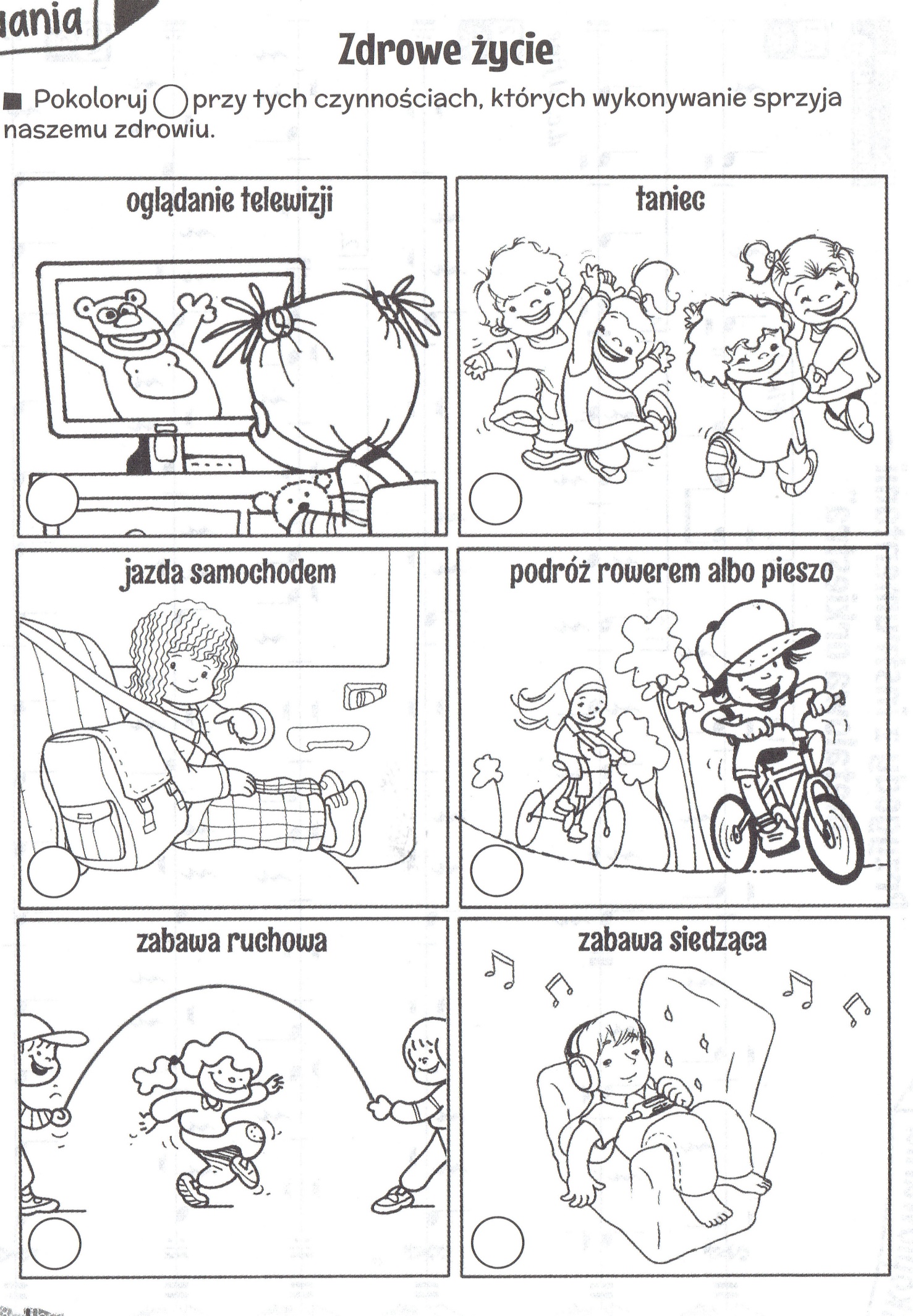 Zał. 2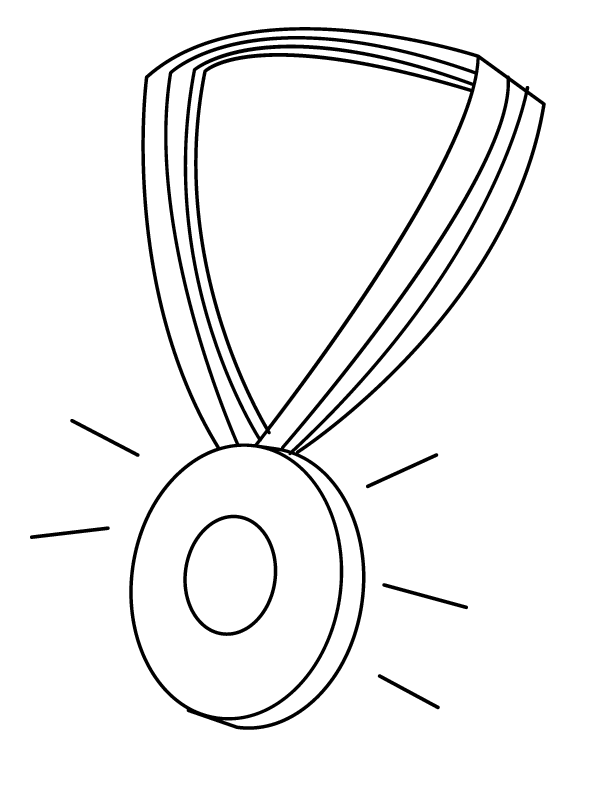 